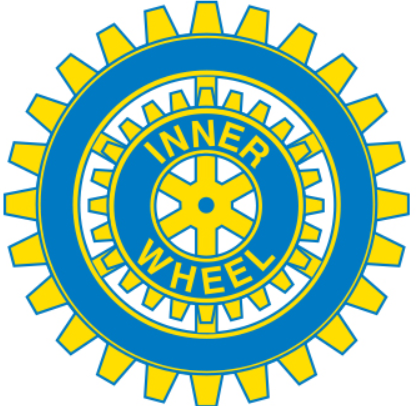 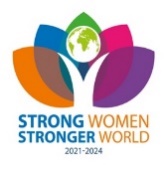 Välkommen till Intercitymöte!Årets motto 2022-2023 ”Work wonders”Tid och plats		Måndagen den 20/3 2023 klockan 18 på Fjällstugan, Sommarhemsgatan 7 Jönköping. Det går bra att åka buss till Fjällstugan. Ta linje 2 (gul linje) mot Hisingsängen och gå av vid hållplats Hisingstorpsskolan. Därifrån är det en ganska kort promenad till Fjällstugan.Kostnad		Vi får varmrätt samt kaffe och kaka till en kostnad av 185 kr. Vi betalar på plats. Anmälan		Senast onsdag 15/3 till Eva Stener, telefon 070-872 94 97 eller till Anita Löf, telefon 070-994 50 57. Gäster är varmt välkomna!Program	Bo Lindell kommer för att berätta om vårt internationella hjälpprojekt flickhemmet Garissa.Klubbärenden	-Programmet för månadsmötet 24/4 är inte helt klart ännu. -Vår klubb har fyllt hela 50 år nu i februari! Vi firar det den 15/5 klockan 18. Festen går av stapeln i Slottsvillan Huskvarna. Program och inbjudan kommer men boka redan nu in tiden i din kalender!Andra klubbars program	Jönköping-Bankeryd IWC: 19 april kl. 14.00 Sensus, Magnus Lönnberg berättar om Dag Hammarskjöld. 10 maj besök på Vandalorum, Värnamo.Nästa styrelsemöte		Nästa styrelsemöte klockan 17.30 den 13/3 2023 hos Eva Stener.Anne-Sofie LundströmSekreterare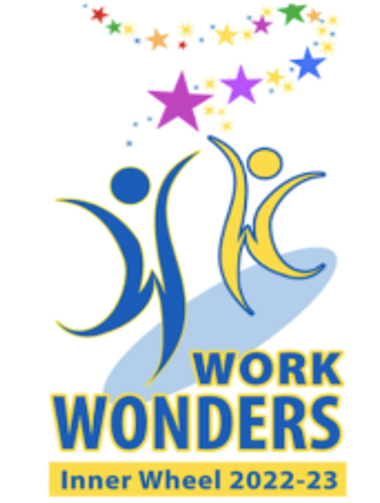 Jönköping Huskvarna Inner WheelklubbVerksamhetsår 2022-2023Distrikt 238Månadsbrev 9SverigeKlubbpresident Kristina AnderssonSekreterare Anne-Sofie Lundström